KEMENTERIAN AGAMA RI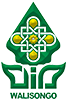 UNIVERSITAS ISLAM NEGERI WALISONGOFAKULTAS SAINS DAN TEKNOLOGIJl. Prof. Dr. Hamka Ngaliyan, Semarang 50185 Telp. 024-7601295, Fax. 024-7615387Kepada Yth.Ketua Program Studi MatematikaFakultas Sains dan TeknologiUIN WalisongoDi tempatDengan hormat,Dengan ini kami ajukan judul skripsi sebagai berikut:Dosen Pembimbing I  :Dosen pembimbing II :                                                                                       Semarang, ………………..                                                                                       MenyetujuiDosen Wali                                                                    Ketua Prodi Matematika (…………………….)                                                   ( ……………………………) NIP.                                                                               NIP. Nama Mahasiswa	: …………………NIM	: …………………Catatan: Proposal skripsi segera dikonsultasikan ke dosen pembimbing I dan IIJudul yang diajukan bisa berubah sesuai arahan pembimbing I dan II